      Curriculum Vitae 			       Full name: Nguyen Duc Thuan 		  Email: thuan.inf@ntu.edu.vn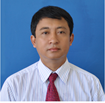 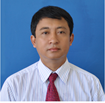 Department of Information SystemFaculty of Information TechnologyNha Trang University02 Nguyen Dinh Chieu St., Nha Trang City, VietnamEDUCATIONInstitute of Information Technology, VietnamPh.D. in Mathematics, 2006-2011Hanoi University of Sciences anf Technology, VietnamMSc. in Information Technology, 1996-1998Hue University of Sciences, VietnamB.A. in Applied Mathematics, 1981-1985RESEARCH INTERESTSData Mining.Rough sets.Computational Statistics Theory of  Relational Databases.Algorithm and Data Structure.RESEARCH EXPERIENCESome concurrency control algorithms and applications, 1998 Development rough set theory and applications to survey quality lecturer at the University of Nha Trang, 2010.TEACHING RESPONSIBILITY  Undergraduate:Databases Data MiningComputational StatisticsData Structure and AlgorithmMathematical Foundation of Computer ScienceProgramming TechniquesBusiness Intelligent & Data Mining  Graduate: Advanced DatabasesRough Set Theory and ApplicationComputational StatisticsPUBLICATIONS and PRESENTATIONSBooks:Nguyen Duc Thuan, Truong Ngoc Chau. The Relational Data Model, Method Solutions Manual, The Scientific and Technical Publishing (Vietnam), 2012.Nguyen Duc Thuan. Introduction to Knowlegde Discovery and Data Mining. IC Publisher (Vietnam), 2012.Nguyen Duc Thuan, Doan Van Thang, Computional Statistics,IC Publisher (Vietnam), 2016. Journals:Nguyen Duc Thuan, Nguyen Xuan Huy,  A New Measure to Evaluate The Consistency of a Set of Decision Rules Extracted From a Decision Table, International Journal of Computer Electrical Engineering (IJCEE), 2009Nguyen Duc Thuan, Covering Rough Sets From a Topological Point of View, International Journal of Computer Theory and Engineering (IJCTE), 2009Nguyen Duc Thuan, A Family of Covering Rough Sets Based Algorithm for Reduction of  Attributes,  International Journal of Computer Theory and Engineering (IJCTE), 2010Nguyen Xuan Dat, Nguyen Duc Thuan, An applied research based on Rough Set for discovering and improving the quality of the association rules set on the Teaching and Learning Database at Nha Trang University, International Journal of Advanced Research in Computer Science (IJARCS), 2010Nguyen Duc Thuan, Covering Upper Approximations of Rough Sets and Closure Mappings, International Journal of Advanced Research in Computer Science (IJARCS), 2010Tran Vu Anh, Nguyen Duc Thuan et al, IMPACT: A Novel Clustering Algorithm based on Attraction, Journal of Computers, 2012Nguyen Duc Thuan, Independence of Redundant Attributes in the Attribute Reduction Algorithm, International Journal of Advanced Research in Computer Science (IJARCS), 2012 Nguyen Duc Thuan, Some extensions of positive and negative rules for discovering basic interesting rules, International Journal of Intelligent Information Systems, 2013Nguyen Hung Quoc, Nguyen Duc Thuan, An Improvement of Method Handling Missing Values in Incomplete Information System,  International Journal of Advanced Research in Computer Science and Software Engineering , 2013Nguyen Duc Thuan, Pham Quang Tung, New Measures for Constructing Decision Tree Based on Rough Sets and Applications, International Journal of Advanced Research in Computer Science (IJARCS), 2015Nguyen Duc Thuan, Nguyen Xuan Huy, On The Attribute Reduction of Decision Systems Based On a Family of Covering Rough Sets, Journal of Science and Tecnology (JST-UD), Vol 33, 2009Nguyen Duc Thuan, Nguyen Xuan Dat,  APRIORI-DT (APRIORI DECISION TABLE) - A Hybird  Algorithm and Experimental Results, Journal of Science and Tecnology (JST-UD), Vol 38, 2010.Nguyen Duc Thuan, Some Properties of Inducesd Cover From Family of Covering Rough Sets,  DLU Journal of Science (Natural Sciences and Technology), Vol 7, Issue 3, 2017Nguyen Duc Thuan, Pham Quang Tung, Ho Thi Thu Sa, Positive, Negative Rule and Application, DLU Journal of Science (Natural Sciences and Technology), Vol 8, Issue 3, 2018. Presentations:Nguyen Duc Thuan, Nguyen Xuan Huy,  The upper approximates of covering rough set and closure mapping,  Scientific Conference 25th anniversary of the founding of the Institute of Mechanics & Applied Informatics Ho Chi Minh City, 2009. Nguyen Duc Thuan, Intrusion Detection based on Rough set theory, ICT 1st Conference Nha Trang, 2015Nguyen Duc Thuan, Some Properties of Induced Cover from Family of Covering Rough Sets, ICT 2rd Conference Nha Trang, 2016Nguyen Duc Thuan, Approach Relational Database Based on Rough Set Theory, ICT Conference Nha Trang, 2018Vo Le Hao, Nguyen Duc Thuan, Comparing The Priority Ranking Between Classical AHP, Fuzzy AHP and Rough AHP in Group Decision Making Problem, ICT Conference Nha Trang, 2019Nguyen Thi Huong Ly, Nguyen Duc Thuan, Survey of Algorithms Belonging to The Eclact Family Discovered Frequent Itemsets, ICT Conference Nha Trang, 2019Pham Thi Nhung, Nguyen Duc Thuan, Comparing Some Algorithms Determine The Number of Clusters based on Rough set theory, ICT Conference Nha Trang, 2019Nguyen Thanh Do, Nguyen Duc Thuan, Studying The AHP and Rough AHP Algorithms that Determine The Factors That Affect Strawberry Plants In Dalat, ICT Conference Nha Trang, 2019